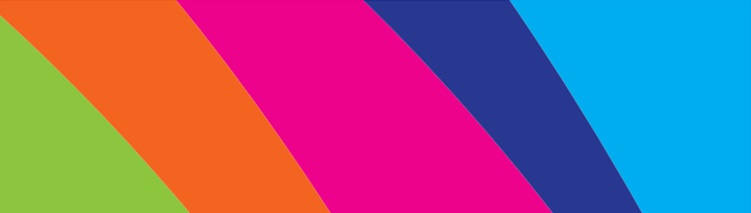 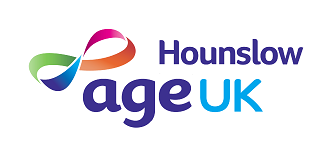 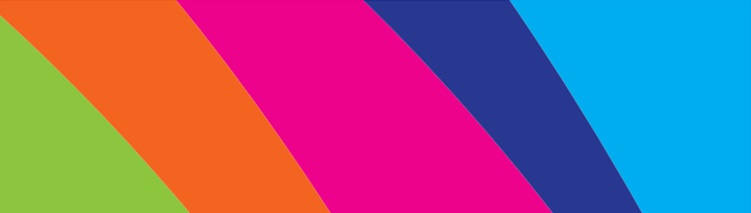 Demographics MonitoringAge UK Hounslow is committed to developing equality in the workplace and in the services we provide, ensuring that everyone is treated with respect and dignity and there are equal opportunities available to all. To achieve this, we collect and monitor demographics data. All information provided is private and confidential and will only be used for monitoring purposes.Sexual Orientation: 	 Lesbian       Bisexual       Gay        Heterosexual        AsexualGender. I identify as:                  Female        Male       Non-binary        Transgender Age:   	 18-24     25-34    35-44    45-54   	 55-64     65-74    75-84    85+ Do you have a long-standing (ie: for more than 12 months and likely to continue) illness or disability which affects (or limits) your day to day activities? Yes (please tick relevant box below)	 No   				 Prefer not to say   Learning disability	 Mental health 	  Sensory impairment	            Physical disability	  Long standing health condition	            Other	 Ethnicity: White/British			 Asian or Asian British/Indian  White/Irish 										 Asian or Asian British/Pakistani   White/Other			 Asian or Asian British/Bangladeshi Mixed/White & Black Caribbean      	 Asian or Asian British/Other Asian   Mixed/White & Black African      	 Black or Black British Caribbean Mixed/White & Asian  		 Black or Black British/African   Mixed/Other mixed  			 Black or Black British/Other Black Chinese	 Other (please specify) Religion (Please state):   					Prefer not to sayWard of Residence We would be very grateful help us by telling us what part of Hounslow you live in:Thank you for your helpPersonal Details - PLEASE PRINT IN BLOCK CAPITALSPersonal Details - PLEASE PRINT IN BLOCK CAPITALSPersonal Details - PLEASE PRINT IN BLOCK CAPITALSPersonal Details - PLEASE PRINT IN BLOCK CAPITALSPersonal Details - PLEASE PRINT IN BLOCK CAPITALSPersonal Details - PLEASE PRINT IN BLOCK CAPITALSPersonal Details - PLEASE PRINT IN BLOCK CAPITALSPersonal Details - PLEASE PRINT IN BLOCK CAPITALSPersonal Details - PLEASE PRINT IN BLOCK CAPITALSPersonal Details - PLEASE PRINT IN BLOCK CAPITALSTITLEMr   /   Mrs   /   Miss   /   Ms   /   Mx   /   Dr   /   Other (please state) _ _ _ _ _ _ _ _ _ _ _ _Mr   /   Mrs   /   Miss   /   Ms   /   Mx   /   Dr   /   Other (please state) _ _ _ _ _ _ _ _ _ _ _ _Mr   /   Mrs   /   Miss   /   Ms   /   Mx   /   Dr   /   Other (please state) _ _ _ _ _ _ _ _ _ _ _ _Mr   /   Mrs   /   Miss   /   Ms   /   Mx   /   Dr   /   Other (please state) _ _ _ _ _ _ _ _ _ _ _ _Mr   /   Mrs   /   Miss   /   Ms   /   Mx   /   Dr   /   Other (please state) _ _ _ _ _ _ _ _ _ _ _ _Mr   /   Mrs   /   Miss   /   Ms   /   Mx   /   Dr   /   Other (please state) _ _ _ _ _ _ _ _ _ _ _ _Mr   /   Mrs   /   Miss   /   Ms   /   Mx   /   Dr   /   Other (please state) _ _ _ _ _ _ _ _ _ _ _ _Mr   /   Mrs   /   Miss   /   Ms   /   Mx   /   Dr   /   Other (please state) _ _ _ _ _ _ _ _ _ _ _ _Mr   /   Mrs   /   Miss   /   Ms   /   Mx   /   Dr   /   Other (please state) _ _ _ _ _ _ _ _ _ _ _ _FIRST NAME(S)SURNAMEPlease tick if applicable:  I identify as…       Female        Male        Non-binary        Transgender Please tick if applicable:  I identify as…       Female        Male        Non-binary        Transgender Please tick if applicable:  I identify as…       Female        Male        Non-binary        Transgender Please tick if applicable:  I identify as…       Female        Male        Non-binary        Transgender Please tick if applicable:  I identify as…       Female        Male        Non-binary        Transgender Please tick if applicable:  I identify as…       Female        Male        Non-binary        Transgender Please tick if applicable:  I identify as…       Female        Male        Non-binary        Transgender Please tick if applicable:  I identify as…       Female        Male        Non-binary        Transgender Please tick if applicable:  I identify as…       Female        Male        Non-binary        Transgender Please tick if applicable:  I identify as…       Female        Male        Non-binary        Transgender ADDRESSPostcode:Postcode:Postcode:Postcode:Postcode:Home:Home:Home:Home:ADDRESSPostcode:Postcode:Postcode:Postcode:Postcode:Mobile:Mobile:Mobile:Mobile:ADDRESSPostcode:Postcode:Postcode:Postcode:Postcode:Work:Work:Work:Work:EMAIL ADDRESSEMAIL ADDRESSDo you have a driving licence?   Yes No Do you have a driving licence?   Yes No Do you have a driving licence?   Yes No Do you have a driving licence?   Yes No Do you have a driving licence?   Yes No May we telephone you at work, if necessary?  YesNoMay we telephone you at work, if necessary?  YesNoMay we telephone you at work, if necessary?  YesNoMay we telephone you at work, if necessary?  YesNoMay we telephone you at work, if necessary?  YesNoWHAT IS THE BEST WAY TO CONTACT YOU?WHAT IS THE BEST WAY TO CONTACT YOU?WHAT IS THE BEST WAY TO CONTACT YOU?WHAT IS THE BEST WAY TO CONTACT YOU?Home phoneHome phoneMobileEmailPostNATIONAL INSURANCE NUMBERNATIONAL INSURANCE NUMBERNATIONAL INSURANCE NUMBERVOLUNTEER OPPORTUNITIES - Please indicate the roles you are interested in:VOLUNTEER OPPORTUNITIES - Please indicate the roles you are interested in:VOLUNTEER OPPORTUNITIES - Please indicate the roles you are interested in:Volunteer RoleSummary of skills requiredActivity VolunteerPhysical -setting up and clearing away activities, moving tables and chairs.Back office administrationFiling, photocopying, data entry, research on computer, answering/making callsCafé VolunteerHelping in the café area, serve hot drinks, assist in serving of foodIT TutorAble to teach basic IT skills, working knowledge of computer/tablet/iPad/phoneReception volunteerDealing with enquiries by telephone and in person, welcoming, signpostingSupport Care VolunteerAssist in the Day Provision ServiceReferencesIn the interests of yourself and the people with whom you will be volunteering with, we require a reference from two people who have known you for at least 2 years. They must not be relatives. If your circumstances mean you are unable to do so, we will be happy to discuss this further with you. If you can only provide a limited amount of information, an email address for your referees is the most important contact detail in order for us to process your application.Any issues with your references will cause delays in how soon we can start you volunteering with us – please ensure these are complete before submitting your form. Your informationInformation on our database is strictly confidential and we do not pass on any personal data about you to outside organisations and/or individuals without your consent.In accordance with legislation derived from the Data Protection Bill 2017, I agree that Age UK Hounslow may hold and use personal information about me for volunteering reasons and to keep in touch with me. This information, including that contained in this application, can be stored on both manual and computer files, with limited staff access. Thank you for your interest in volunteering with Age UK Hounslow.Employment and/or Voluntary Experience (Most recent first)ReferencesIn the interests of yourself and the people with whom you will be volunteering with, we require a reference from two people who have known you for at least 2 years. They must not be relatives. If your circumstances mean you are unable to do so, we will be happy to discuss this further with you. If you can only provide a limited amount of information, an email address for your referees is the most important contact detail in order for us to process your application.Any issues with your references will cause delays in how soon we can start you volunteering with us – please ensure these are complete before submitting your form. Your informationInformation on our database is strictly confidential and we do not pass on any personal data about you to outside organisations and/or individuals without your consent.In accordance with legislation derived from the Data Protection Bill 2017, I agree that Age UK Hounslow may hold and use personal information about me for volunteering reasons and to keep in touch with me. This information, including that contained in this application, can be stored on both manual and computer files, with limited staff access. Thank you for your interest in volunteering with Age UK Hounslow.Employment and/or Voluntary Experience (Most recent first)ReferencesIn the interests of yourself and the people with whom you will be volunteering with, we require a reference from two people who have known you for at least 2 years. They must not be relatives. If your circumstances mean you are unable to do so, we will be happy to discuss this further with you. If you can only provide a limited amount of information, an email address for your referees is the most important contact detail in order for us to process your application.Any issues with your references will cause delays in how soon we can start you volunteering with us – please ensure these are complete before submitting your form. Your informationInformation on our database is strictly confidential and we do not pass on any personal data about you to outside organisations and/or individuals without your consent.In accordance with legislation derived from the Data Protection Bill 2017, I agree that Age UK Hounslow may hold and use personal information about me for volunteering reasons and to keep in touch with me. This information, including that contained in this application, can be stored on both manual and computer files, with limited staff access. Thank you for your interest in volunteering with Age UK Hounslow.Employment and/or Voluntary Experience (Most recent first)ReferencesIn the interests of yourself and the people with whom you will be volunteering with, we require a reference from two people who have known you for at least 2 years. They must not be relatives. If your circumstances mean you are unable to do so, we will be happy to discuss this further with you. If you can only provide a limited amount of information, an email address for your referees is the most important contact detail in order for us to process your application.Any issues with your references will cause delays in how soon we can start you volunteering with us – please ensure these are complete before submitting your form. Your informationInformation on our database is strictly confidential and we do not pass on any personal data about you to outside organisations and/or individuals without your consent.In accordance with legislation derived from the Data Protection Bill 2017, I agree that Age UK Hounslow may hold and use personal information about me for volunteering reasons and to keep in touch with me. This information, including that contained in this application, can be stored on both manual and computer files, with limited staff access. Thank you for your interest in volunteering with Age UK Hounslow.Employment and/or Voluntary Experience (Most recent first)ReferencesIn the interests of yourself and the people with whom you will be volunteering with, we require a reference from two people who have known you for at least 2 years. They must not be relatives. If your circumstances mean you are unable to do so, we will be happy to discuss this further with you. If you can only provide a limited amount of information, an email address for your referees is the most important contact detail in order for us to process your application.Any issues with your references will cause delays in how soon we can start you volunteering with us – please ensure these are complete before submitting your form. Your informationInformation on our database is strictly confidential and we do not pass on any personal data about you to outside organisations and/or individuals without your consent.In accordance with legislation derived from the Data Protection Bill 2017, I agree that Age UK Hounslow may hold and use personal information about me for volunteering reasons and to keep in touch with me. This information, including that contained in this application, can be stored on both manual and computer files, with limited staff access. Thank you for your interest in volunteering with Age UK Hounslow.Employment and/or Voluntary Experience (Most recent first)ReferencesIn the interests of yourself and the people with whom you will be volunteering with, we require a reference from two people who have known you for at least 2 years. They must not be relatives. If your circumstances mean you are unable to do so, we will be happy to discuss this further with you. If you can only provide a limited amount of information, an email address for your referees is the most important contact detail in order for us to process your application.Any issues with your references will cause delays in how soon we can start you volunteering with us – please ensure these are complete before submitting your form. Your informationInformation on our database is strictly confidential and we do not pass on any personal data about you to outside organisations and/or individuals without your consent.In accordance with legislation derived from the Data Protection Bill 2017, I agree that Age UK Hounslow may hold and use personal information about me for volunteering reasons and to keep in touch with me. This information, including that contained in this application, can be stored on both manual and computer files, with limited staff access. Thank you for your interest in volunteering with Age UK Hounslow.Employment and/or Voluntary Experience (Most recent first)ReferencesIn the interests of yourself and the people with whom you will be volunteering with, we require a reference from two people who have known you for at least 2 years. They must not be relatives. If your circumstances mean you are unable to do so, we will be happy to discuss this further with you. If you can only provide a limited amount of information, an email address for your referees is the most important contact detail in order for us to process your application.Any issues with your references will cause delays in how soon we can start you volunteering with us – please ensure these are complete before submitting your form. Your informationInformation on our database is strictly confidential and we do not pass on any personal data about you to outside organisations and/or individuals without your consent.In accordance with legislation derived from the Data Protection Bill 2017, I agree that Age UK Hounslow may hold and use personal information about me for volunteering reasons and to keep in touch with me. This information, including that contained in this application, can be stored on both manual and computer files, with limited staff access. Thank you for your interest in volunteering with Age UK Hounslow.Employment and/or Voluntary Experience (Most recent first)ReferencesIn the interests of yourself and the people with whom you will be volunteering with, we require a reference from two people who have known you for at least 2 years. They must not be relatives. If your circumstances mean you are unable to do so, we will be happy to discuss this further with you. If you can only provide a limited amount of information, an email address for your referees is the most important contact detail in order for us to process your application.Any issues with your references will cause delays in how soon we can start you volunteering with us – please ensure these are complete before submitting your form. Your informationInformation on our database is strictly confidential and we do not pass on any personal data about you to outside organisations and/or individuals without your consent.In accordance with legislation derived from the Data Protection Bill 2017, I agree that Age UK Hounslow may hold and use personal information about me for volunteering reasons and to keep in touch with me. This information, including that contained in this application, can be stored on both manual and computer files, with limited staff access. Thank you for your interest in volunteering with Age UK Hounslow.Employment and/or Voluntary Experience (Most recent first)ReferencesIn the interests of yourself and the people with whom you will be volunteering with, we require a reference from two people who have known you for at least 2 years. They must not be relatives. If your circumstances mean you are unable to do so, we will be happy to discuss this further with you. If you can only provide a limited amount of information, an email address for your referees is the most important contact detail in order for us to process your application.Any issues with your references will cause delays in how soon we can start you volunteering with us – please ensure these are complete before submitting your form. Your informationInformation on our database is strictly confidential and we do not pass on any personal data about you to outside organisations and/or individuals without your consent.In accordance with legislation derived from the Data Protection Bill 2017, I agree that Age UK Hounslow may hold and use personal information about me for volunteering reasons and to keep in touch with me. This information, including that contained in this application, can be stored on both manual and computer files, with limited staff access. Thank you for your interest in volunteering with Age UK Hounslow.Employment and/or Voluntary Experience (Most recent first)OrganisationRoleRoleRoleDatesDatesSummary of ResponsibilitiesSummary of ResponsibilitiesSummary of ResponsibilitiesWhat is your current employment status?What is your current employment status?EmployedEmployedEmployedUnemployedStudying / trainingStudying / trainingStudying / trainingIf you are currently unemployed, are you on any schemes to help you back into work?If you are currently unemployed, are you on any schemes to help you back into work?If you are currently unemployed, are you on any schemes to help you back into work?If you are currently unemployed, are you on any schemes to help you back into work?If you are currently unemployed, are you on any schemes to help you back into work?If you are currently unemployed, are you on any schemes to help you back into work?If you are currently unemployed, are you on any schemes to help you back into work?YesNoIf yes, please provide the details of your supervisor:If yes, please provide the details of your supervisor:If yes, please provide the details of your supervisor:If yes, please provide the details of your supervisor:If yes, please provide the details of your supervisor:If yes, please provide the details of your supervisor:If yes, please provide the details of your supervisor:If yes, please provide the details of your supervisor:If yes, please provide the details of your supervisor:Name:Name:Name:Organisation:Organisation:Organisation:Organisation:Organisation:Organisation:Email Address:Email Address:Email Address:Telephone Number:Telephone Number:Telephone Number:Telephone Number:Telephone Number:Telephone Number:If you are studying for any qualifications or are in training, please provide the details here:If you are studying for any qualifications or are in training, please provide the details here:If you are studying for any qualifications or are in training, please provide the details here:If you are studying for any qualifications or are in training, please provide the details here:If you are studying for any qualifications or are in training, please provide the details here:If you are studying for any qualifications or are in training, please provide the details here:If you are studying for any qualifications or are in training, please provide the details here:Name of QualificationName of QualificationDurationDurationDurationDate startedDue to completeDo you have any of the following training or qualifications?Do you have any of the following training or qualifications?Do you have any of the following training or qualifications?Do you have any of the following training or qualifications?Do you have any of the following training or qualifications?Do you have any of the following training or qualifications?Do you have any of the following training or qualifications?First Aid  Sign Language  Sign Language  Food Hygiene  MiDAS mini-bus driving certificate  MiDAS mini-bus driving certificate  MiDAS mini-bus driving certificate  Do you speak any additional languages (other than English)?Do you speak any additional languages (other than English)?Do you speak any additional languages (other than English)?Do you speak any additional languages (other than English)?YesYesNoIf yes, please state the languages you speak:If yes, please state the languages you speak:If yes, please state the languages you speak:If yes, please state the languages you speak:If yes, please state the languages you speak:If yes, please state the languages you speak:If yes, please state the languages you speak:Please indicate which of the following days and times you can volunteer:Please indicate which of the following days and times you can volunteer:Please indicate which of the following days and times you can volunteer:Please indicate which of the following days and times you can volunteer:Please indicate which of the following days and times you can volunteer:DAYTIME - MorningTICKTIME - AfternoonTICKMONDAY9am – 1pm1pm - 5pmTUESDAY9am – 1pm1pm - 5pmWENESDAY9am – 1pm1pm - 5pmYour HealthYour HealthYour HealthAge UK Hounslow takes the health and safety of its volunteers as a priority. Please note that this information will not prevent you from being a volunteer, but would help us to provide support during your time volunteering with us or in the event of an emergency. Please give details of any medical condition or disability that may affect volunteering and give details of any support that we can give you as a volunteer. Age UK Hounslow takes the health and safety of its volunteers as a priority. Please note that this information will not prevent you from being a volunteer, but would help us to provide support during your time volunteering with us or in the event of an emergency. Please give details of any medical condition or disability that may affect volunteering and give details of any support that we can give you as a volunteer. Age UK Hounslow takes the health and safety of its volunteers as a priority. Please note that this information will not prevent you from being a volunteer, but would help us to provide support during your time volunteering with us or in the event of an emergency. Please give details of any medical condition or disability that may affect volunteering and give details of any support that we can give you as a volunteer. Do you have any disabilities, support needs or health issues?YesNoIf yes, please specify:If yes, please specify:If yes, please specify:Emergency ContactEmergency ContactEmergency ContactPlease give the details of an emergency contact in case we need to contact them in an emergency:Please give the details of an emergency contact in case we need to contact them in an emergency:Please give the details of an emergency contact in case we need to contact them in an emergency:NAMERELATIONSHIPTO YOUADDRESSPostcode:Postcode:TELEPHONENUMBERHomeTELEPHONENUMBERMobileTELEPHONENUMBERWorkBedfontHeston EastBrentfordHeston WestChiswick HomefieldsHounslow CentralChiswick RiversideHounslow HeathCranfordHounslow SouthFeltham NorthHounslow WestFeltham WestIsleworthHanworthOsterley & Spring GroveHanworth ParkSyonHeston CentralTurnham GreenOutside LB Hounslow